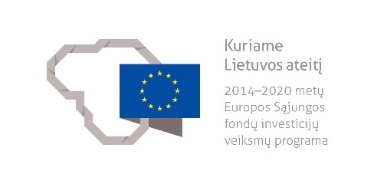 ASOCIACIJA KLAIPĖDOS MIESTO INTEGRUOTŲ INVESTICIJŲ TERITORIJOS VIETOS VEIKLOS GRUPĖKVIETIMAS TEIKTI BENDRUOMENIŲ VIETOS PLĖTROS PROJEKTINIUS PASIŪLYMUS NR. 52017 m. rugsėjo 8 d.Klaipėda__________1. Vietos plėtros strategijos pavadinimasKlaipėdos miesto integruotų investicijų teritorijos vietos veiklos grupės 2016-2022 metų vietos plėtros strategija2. Vietos plėtros strategijos teritorijaVietos plėtros strategijos įgyvendinimo teritorija apima  Klaipėdos miesto savivaldybės tarybos  2015 m. liepos 10 d. sprendimu Nr. T2-204 „Dėl Klaipėdos miesto savivaldybės tarybos 2015 m. balandžio 14 d. sprendimo Nr. T2-63 „Dėl pritarimo Klaipėdos miesto 2014–2020 metų integruotų investicijų programos projektui“ pakeitimo“ patvirtintas Klaipėdos miesto tikslinę ir susietą teritorijas:Tikslinė teritorija, kuri  sudaro 512 ha, yra išsidėsčiusi tarp Naikupės g., Taikos pr., Baltijos pr., Šilutės pl., Mokyklos g., Kapsų g., Žemaičių g., Joniškės g., Mokyklos g., Danės g. tęsinio, Artojo g., Liepų g., K. Donelaičio g., Vytauto g., Bokštų g., Naujojo Sodo g., S. Šimkaus g., Danės g., Tiltų g., Daržų g., Pilies g., Galinio Pylimo g., Taikos pr., Dubysos g., Minijos g. iki Naikupės g (žr. prie kvietimo pridedamą schemą).Susieta teritorija, kuri sudaro 60 ha, jos dalys yra skirtingose miesto dalyse: viena dalis apima Klaipėdos senamiestį, o kita dalis yra Klaipėdos miesto šiaurėje – tai Mažesniųjų brolių ordino Lietuvos šv. Kazimiero provincijos Klaipėdos šv. Pranciškaus Asyžiečio vienuolyno teritorija prie Savanorių prospekto.Tikslinės ir susietos teritorijų ribų schema, patvirtinta aukščiau minimu Klaipėdos miesto savivaldybės tarybos sprendimu, yra skelbiama interneto svetainėje https://www.klaipeda.lt/lit/img/11 .3. Vietos plėtros strategijos tikslas 1 tikslas. Skatinti gyventojus būti verslius ir aktyvius darbo rinkoje bei bendruomenės gyvenime4. Vietos plėtros strategijos uždavinys, veiksmas, kuriam įgyvendinti skelbiamas kvietimas teikti vietos plėtros pasiūlymus (toliau – kvietimas)1.1 uždavinys. Sudaryti palankias sąlygas verslo pradžiai. 1.1.2. SVV kūrimosi tikslinėje teritorijoje skatinimas suteikiant mokymus, konsultacijas ir paramą verslo pradžiai (prioritetą teikiant verslams, pradedantiems veiklą teritorijose, atnaujinamose įgyvendinant Klaipėdos miesto integruotos teritorijos vystymo programą)5. Vietos plėtros strategijos planuojami rezultatai: tikslo, uždavinio, veiksmo, kuriam įgyvendinti skelbiamas kvietimas1 tikslo “Skatinti gyventojus būti verslius ir aktyvius darbo rinkoje bei bendruomenės gyvenime“ įgyvendinimo rezultatai:Rezultato rodiklis Nr. 1-R-1 Naujai įsikūrę verslo subjektai tikslinėje teritorijoje, skaičius – rodiklio reikšmė 2022 m. – 28 asmenų;Rezultato rodiklis Nr. 1-R-2 „BIVP projektų veiklų dalyvių, kurių padėtis darbo rinkoje pagerėjo praėjus 6 mėnesiams po dalyvavimo ESF veiklose, dalis, proc.“ – rodiklio reikšmė 2022 m. – 65.1.1. uždavinio „Sudaryti palankias sąlygas verslo pradžiai“ įgyvendinimo rezultatai:Produkto rodiklis Nr. 1-P-1 „Projektų, kuriuos visiškai arba iš dalies įgyvendino socialiniai partneriai ar NVO, skaičius“, rodiklio reikšmė 2022 m. – 5;Produkto rodiklis Nr. 1-P-2 „BIVP projektų veiklų dalyviai (įskaitant visas tikslines grupes), skaičius“, rodiklio reikšmė 2022 m. -  165. 1.1.2. veiksmo „SVV kūrimosi tikslinėje teritorijoje skatinimas suteikiant mokymus, konsultacijas ir paramą verslo pradžiai (prioritetą teikiant verslams, pradedantiems veiklą teritorijose, atnaujinamose įgyvendinant Klaipėdos miesto integruotos teritorijos vystymo programą)“ rodiklis:Į verslumo įgūdžių ugdymo programas įtraukta ne mažiau kaip 100 darbo rinkoje neaktyvių arba verslą pradėjusių asmenų. Suteikta parama verslo pradžiai ne mažiau kaip 35-ioms įmonėms.6. Kvietimui numatytas finansavimas444 600,00 Eur 7. Didžiausia galima projektui skirti finansavimo lėšų suma172 300 Eur  8. Tinkami vietos plėtros projektinių pasiūlymų pareiškėjai bei partneriaiViešieji ir privatūs juridiniai asmenys, kurių veiklos vykdymo vieta yra vietos plėtros strategijos įgyvendinimo teritorijoje9. Reikalavimai projektams (tikslinės grupės, būtinas prisidėjimas lėšomis, projekto trukmė ir kt.), remiamos veiklos, tinkamoms finansuoti išlaidosTikslinės grupės: Darbo rinkoje neaktyvūs arba verslą pradėję asmenys, kiti darbingi gyventojai, kurių namų ūkio pajamos neviršija namų ūkio skurdo rizikos ribos.Prisidėjimas lėšomis: nebūtinas.Prisidėjimas nepiniginiu įnašu: būtinas, įnašas savanorišku darbu turi sudaryti ne mažiau kaip 7,5 proc. projekto vertės. Projekto trukmė – ne mažiau kaip 3 metai.Reikalavimai projektams, remiantis Klaipėdos miesto integruotų investicijų teritorijos vietos veiklos grupės 2016-2022 metų vietos plėtros strategijos 2 priedu „Vietos plėtros strategijos veiksmų loginis ir finansinis pagrindimas“:Bus remiami 3 projektai:Vienas iš projektų turi apimti verslumo skatinimo mokymų, stovyklų, konkursų organizavimą. Šio projekto įgyvendinimo metu tikslinėje teritorijoje gyvenantys verslą norintis pradėti/pradėję asmenys (prioritetą teikiant jaunimui) būtų patyrusių mentorių mokomi verslo paslapčių, analizuotų tikslinės teritorijos verslo problematiką, generuotų idėjas ir rengtų verslo planus, galimus įgyvendinti tikslinėje teritorijoje, rengtų verslo planus. Atrinkti geriausi verslo planai galėtų gauti paramą verslo pradžiai. Kiti du projektai turi būti nukreipti į verslo subjektų pritraukimą į problemines teritorijas. Jais turi būti skatinama SVV įsikurti tose tikslinės teritorijos vietose, kurios šiuo metu yra praradusios patrauklumą verslui vystyti. Labiausiai idėjų laukiama toms erdvėms, kurios bus atnaujinamos įgyvendinant Klaipėdos miesto integruotos teritorijos vystymo programą (https://www.e-tar.lt/portal/lt/legalAct/14ed18e0d15b11e583a295d9366c7ab3 )  – tai Klaipėdos senamiesčio ir centrinės dalies erdvės, taip pat apleistoms teritorijoms, daugiabučių namų kvartalams. Projektų vykdytojai turėtų vykdyti šias veiklas: subjektų, norinčių pradėti/vystyti komercinę/ūkinę veiklą probleminėse teritorijose suradimas, besikuriančio verslo konsultavimas, pagalba randant tiekėjus, klientus; mentorystė „verslas verslui“, teikiant konsultacijas konkretaus verslo kūrimo ir plėtros klausimais, paramos verslo pradžiai suteikimas SVV įmonėms.Remiamos veiklos pagal PFSA:Kaip nustatyta PFSA 10.3 punkte:Bendruomenės verslumui didinti (t. y. verslo kūrimui ir pradedamo verslo plėtojimui reikalingiems gebėjimams stiprinti) skirtų neformalių iniciatyvų įgyvendinimas:1. gyventojų informavimas, konsultavimas, neformalusis mokymas, siekiant paskatinti juos pradėti verslą;2. pagalbos verslo pradžiai teikimas, t. y.:2.1. informavimo, konsultavimo (taip pat mentorystės), mokymo, pagalbos randant tiekėjus ir klientus, metodinės pagalbos ir kitų paslaugų verslui aktualiais klausimais teikimas jauno verslo subjektams;2.2. verslo pradžiai reikalingų priemonių (t. y. patalpų, techninės, biuro ar kitos įrangos) suteikimas naudoti jauno verslo subjektams; šiame papunktyje nurodyta veikla finansuojama, jeigu ji projekte vykdoma kartu su bent viena iš 2.1 papunktyje nurodytų veiklų.Tinkamos finansuoti išlaidos – tokios, kaip nustatyta PFSA 44 punkte.10. Vietos plėtros projektinių pasiūlymų pateikimo terminasVietos plėtros projektinių pasiūlymų pateikimo terminas:2017 m. spalio 20 d. 16.00 val.Jei vietos plėtros projektinis pasiūlymas yra pateikiamas registruotu paštu arba per pašto kurjerį, tinkamai pateiktu yra laikomas toks vietos plėtros projektinis pasiūlymas, ant kurio voko yra pašto antspaudas, datuotas ne vėliau kaip 2017 m. spalio 20 d.11. Vietos plėtros projektinių pasiūlymų pateikimo būdasVietos plėtros projektiniai pasiūlymai turi būti:1) įteikti pareiškėjo asmeniškai (jei pareiškėjas yra juridinis asmuo, vietos projekto paraišką gali įteikti juridinio asmens vadovas  arba jo įgaliotas asmuo (tokiu atveju pateikiamas juridinio asmens vadovo parašu ir juridinio asmens antspaudu (jei toks yra) patvirtintas įgaliojimas) adresu Vilties g. 6, Klaipėda; 2) atsiųsti registruotu laišku, įteikti pašto kurjerio adresu Vilties g. 6, Klaipėda;Kitais būdais – faksu, elektroniniu paštu arba kitais adresais pateikti vietos plėtros projektiniai pasiūlymai yra nepriimami. Turi būti pateikiamas vienas vietos plėtros projektinio pasiūlymo originalas, kurio pirmajame puslapyje nurodoma ORIGINALAS ir vietos projekto paraiškos elektroninė versija (kompaktinėje plokštelėje CD arba USB). Kiekvienas vietos plėtros projektinio pasiūlymo puslapis turi būti sunumeruotas, pasirašytas pareiškėjo vadovo ar jo įgalioto asmens parašu ir antspaudu (jei toks yra). Dokumentai privalo būti susegti į segtuvą. 12. Vietos plėtros projektinių pasiūlymų  atrankos kriterijai ir vertinimo balaiBendrieji vietos plėtros projektinių pasiūlymų administracinės atitikties bei naudos ir kokybės vertinimo kriterijai nustatyti  Klaipėdos miesto integruotų investicijų teritorijos vietos veiklos grupės 2016-2022 metų vietos plėtros strategijos vietos plėtros projektinių pasiūlymų vertinimo ir atrankos vidaus tvarkos apraše (dokumentas skelbiamas interneto svetainėse https://www.klaipeda.lt/lit/img/11 ir https://www.klaipedosvvg.lt).Klaipėdos miesto integruotų investicijų teritorijos vietos veiklos grupės valdybos 2017 m. rugsėjo 8 d. protokolu Nr. 13 patvirtintas specialusis vietos plėtros projektinių pasiūlymų kriterijus:„ Pareiškėjas arba partneris (juridiniai asmenys) turi didesnę nei 1 (vienerių) metų patirtį smulkaus ir vidutinio verslo (SVV) skatinimo srityje: yra teikęs verslo konsultavimo, mentorystės ar kitokias paslaugas SVV subjektams"Vietos plėtros projektinis pasiūlymas daugiausiai gali surinkti 100 balų. Mažiausia privaloma surinkti balų suma, kad vietos plėtros projektinė paraiška būtų įtraukta į siūlomų finansuoti vietos plėtros projektų sąrašą, yra 60.13. Susiję dokumentaiKvietimui aktualūs dokumentai:1. Klaipėdos miesto integruotų investicijų teritorijos vietos veiklos grupės 2016-2022 metų vietos plėtros strategijos vietos plėtros projektinių pasiūlymų vertinimo ir atrankos vidaus tvarkos aprašas, patvirtintas Klaipėdos miesto integruotų investicijų teritorijos vietos veiklos grupės valdybos 2017 m. liepos 13 d. protokolu Nr. 12;2. Klaipėdos miesto integruotų investicijų teritorijos vietos veiklos grupės 2016 – 2022 metų vietos plėtros strategija, patvirtinta Klaipėdos miesto integruotų investicijų teritorijos vietos veiklos grupės visuotinio narių susirinkimo 2016 m. vasario 5 d. protokolu Nr. 3.3. Klaipėdos miesto savivaldybės tarybos  2015 m. liepos 10 d. sprendimu Nr. T2-204 „Dėl Klaipėdos miesto savivaldybės tarybos 2015 m. balandžio 14 d. sprendimo Nr. T2-63 „Dėl pritarimo Klaipėdos miesto 2014–2020 metų integruotų investicijų programos projektui“ pakeitimo“ patvirtinta Klaipėdos miesto tikslinės ir susietos teritorijų ribų schema.4. Lietuvos Respublikos vidaus reikalų ministro 2017 m. sausio 30 d. įsakymu Nr. 1V-77 patvirtintas 2014–2020 metų Europos Sąjungos fondų investicijų veiksmų programos 8 prioriteto „Socialinės įtraukties didinimas ir kova su skurdu“ Nr. 08.6.1-ESFA-V-911 priemonės „Vietos plėtros strategijų įgyvendinimas“ projektų finansavimo sąlygų aprašas.Visi aukščiau išvardinti dokumentai skelbiami interneto svetainėse https://www.klaipeda.lt/lit/img/11 ir https://www.klaipedosvvg.lt 14. KontaktaiPareiškėjus individualiai konsultuoja Klaipėdos miesto integruotų investicijų teritorijos vietos veiklos grupės projekto konsultantė Vilija Malakauskienė, tel. 8 (615) 96 032, el. p. info@klaipedosvvg.lt; adresas: Vilties g. 6, Klaipėda15. Informacija apie mokymus Mokymai pareiškėjams bus organizuojami 2017 m. rugsėjo 15 d. 9.30 val. viešbutyje „Navalis“, adresas Herkaus Manto g. 23, Klaipėda.Mokymų trukmė – 6 akademinės valandos.Mokymus ves Klaipėdos miesto integruotų investicijų teritorijos vietos veiklos grupės projekto konsultantė Vilija Malakauskienė, tel. 8 (615) 96 032, el. p. info@klaipedosvvg.lt;  adresas: Vilties g. 6, Klaipėda.Registracija į mokymus vykdoma el. paštu: info@klaipedosvvg.lt  iki 2017 m. rugsėjo 14 d.  17.00 val. 16. Kartu su vietos plėtros pasiūlymu privalomi pateikti dokumentaiKartu su vietos plėtros projektiniu pasiūlymu pareiškėjas turi pateikti šiuo priedus:   1. Pareiškėjo ir partnerio (-ių) (jei projektą numatyta įgyvendinti kartu su partneriu (-iais) registracijos pažymėjimų kopijas.   2. Pareiškėjo sudarytos jungtinės veiklos sutarties (jei projektą numatyta įgyvendinti kartu su partneriu (-iais), kurioje detalizuotas funkcijų ir išlaidų pasiskirstymas, kopiją.    3. Užpildytą nevyriausybinės organizacijos deklaraciją (jei pareiškėjas ar partneris yra nevyriausybinė organizacija). Deklaracijos forma pateikiama PFSA 3 priede.    4. Pareiškėjo ar  partnerių darbuotojų, nurodytų atsakingais už projekto veiklos vykdymą, sąrašą ir gyvenimo aprašymus. Jei asmuo, nurodytas atsakingu už projekto veiklos vykdymą, nėra pareiškėjo ar partnerio darbuotojas, papildomai pridedama šio asmens su pareiškėju ar partneriu sudaryto ketinimų protokolo, kuriame numatyta, kad jei vietos plėtros projektinis pasiūlymas bus atrinktas finansuoti ir vietos plėtros projektas bus įgyvendinamas, asmuo bus įdarbintas/savanorystės pagrindais dirbs projekte, kopija.    5. Pareiškėjo ar parnerių (juridinių asmenų) patirties smulkaus ir vidutinio verslo (SVV) skatinimo srityje aprašymas, pagrindžiantis atitiktį specialiajam vietos plėtros projektinių pasiūlymų kriterijui. 17. Informacija apie  rezervinio vietos plėtros projektinių pasiūlymų sąrašo sudarymąRezervinis sąrašas bus sudaromas